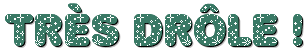 (2)Un Corse affirme :
- Moi et ma femme, nous formons le plus heureux des couples. En effet, pour être heureux, il faut avoir un bon boulot et une bonne santé. Ma femme a le bon boulot, et moi, j'ai une bonne santé !***Deux Corses s'installent à la terrasse d'un café où ils demeurent ainsi pendant un quart d'heure.
Soudain, l'un d'eux se met à bâiller :
- Oh, Marcel, pendant que tu as la bouche ouverte, appelle le garçon !***Deux Corses discutent :
- Que ferais-tu si tu gagnais deux millions au Loto ?
- Rien, absolument rien !***Dans un refuge de montagne, en Corse, un vieux berger et son fils attendent les beaux jours pour redescendre au village.
- Oh fils ! Va voir dehors un peu s'il pleut !
Le fils ne bouge pas d'un poil et lui répond :
- Y'a qu'à siffler le chien et lui tâter le poil... On verra bien s'il est mouillé !*****Quelle est la différence entre le drapeau russe et le drapeau corse ?
- Sur le drapeau corse, il n'y a pas d'outils.****Doumé aperçoit Dominique en train de rouler une cigarette.
- Dis Dominique, je croyais que tu ne fumais plus à cause de ton coeur ?
- C'est vrai, mais maintenant, comme tu le vois, je ne les achète plus toutes faites, je les roule moi-même car le docteur m'a dit que je pouvais fumer à condition de faire de l'exercice.